Татьяна Новоселова – карьерный коуч, преподаватель программы «Карьерное консультирование» в ИПП НИУ ВШЭ. Руководитель проектов по развитию лидеров в компаниях Билайн и ПепсиКо Вимм-Билль-Данн. Среди клиентов:  Energizer, Кордиант, Mary Kay, Билайн, Среднерусский Банк Сбербанка России и др.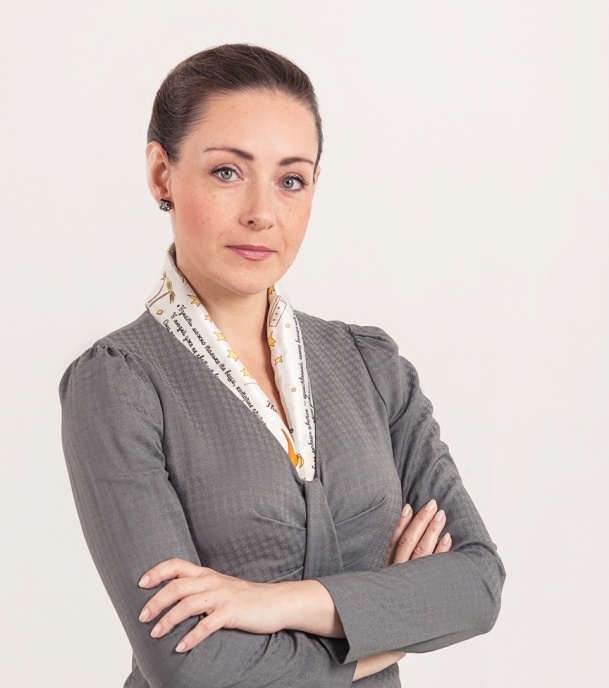 Ведущая вебинара: «Как выбрать своего работодателя?»Специализация: телеком, банки, FMCG, металлургияЭкспертиза карьерных запросов: позиционирование себя и своих услуг, формулировка уникального торгового предложения и убедительная коммуникация с применением ТРИЗ-технологий, принятие сложных решений, преодоление внутренних кризисов и профилактика профессионального выгорания, кросс-культурная коммуникация. 